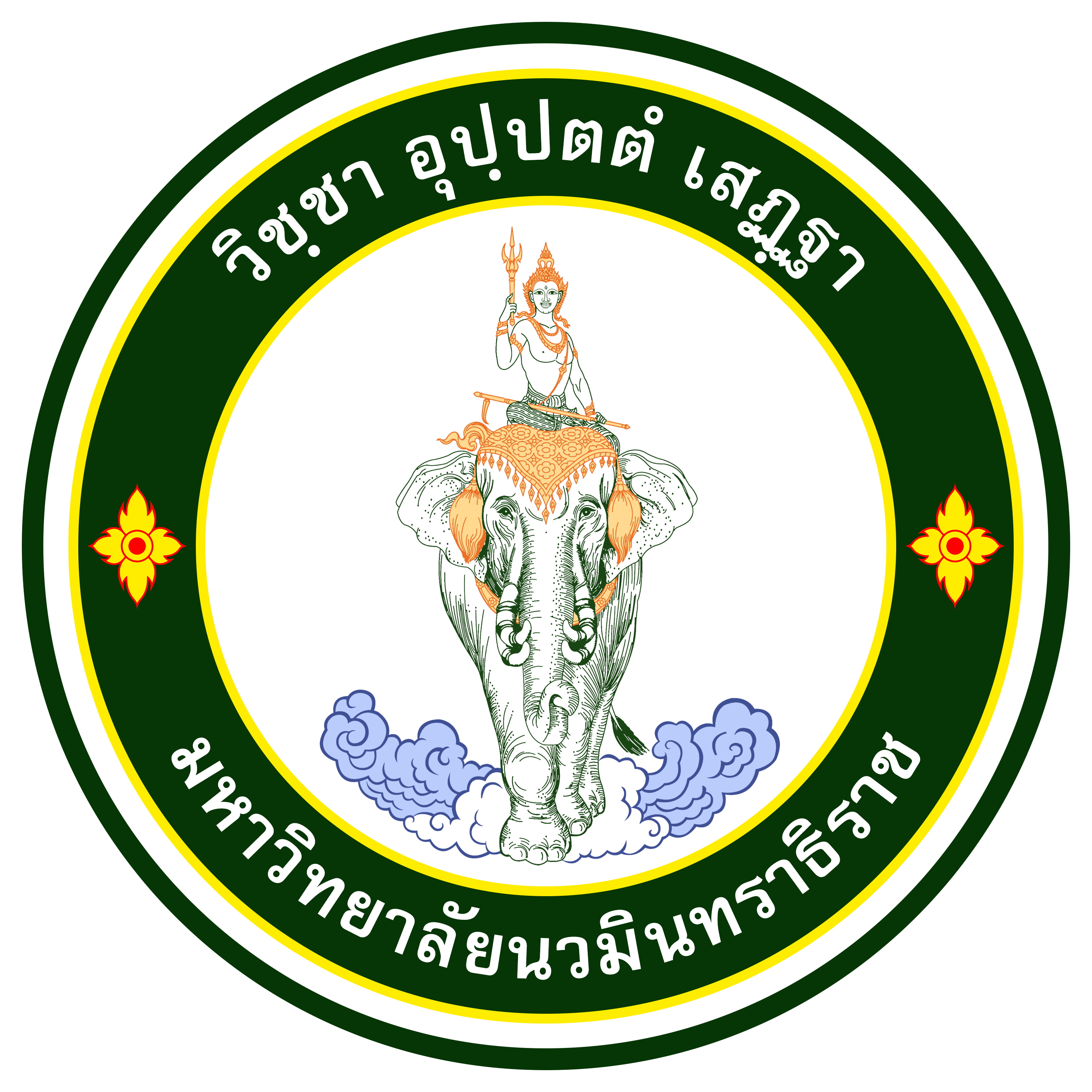 รายงานผลการดำเนินการของรายวิชาชื่อสถาบันอุดมศึกษา			มหาวิทยาลัยนวมินทราธิราชวิทยาเขต/ คณะ/ ภาควิชา	วิทยาลัยพัฒนามหานคร ภาควิชาการบริหารและจัดการเมืองหมวดที่ 1 ข้อมูลทั่วไปก.	ข้อมูลทั่วไปของรายวิชา1.	รหัสและชื่อรายวิชา	ภาษาไทย		3030214 การฝึกปฏิบัติการคลังและงบประมาณ	ภาษาอังกฤษ	3030214 Practicum in Public Budgeting and Fiscal2.	จำนวนหน่วยกิต		1(0-2-1)3.	หลักสูตร และประเภทของรายวิชา	3.1 หลักสูตร	ศิลปศาสตรบัณฑิต สาขาวิชาการบริหารจัดการเมือง	3.2 ประเภทของรายวิชา		วิชาแกน4.	อาจารย์ผู้รับผิดชอบรายวิชา/ อาจารย์ที่ปรึกษาการฝึกปฏิบัติอ.กิรพัฒน์ เขียนทองกุล5.	ภาคการศึกษาและชั้นปีที่เรียน	ภาคการศึกษาที่   2/2564   ระดับ   ปริญญาตรี   ชั้นปีที่   26.	รายวิชาที่ต้องเรียนมาก่อน (Pre-requisite) (ถ้ามี)ไม่มี7.	รายวิชาที่ต้องเรียนพร้อมกัน (Co-requisite) (ถ้ามี)ไม่มี8.	สถานที่เรียนอาคารนวมินทร์ 1 วิทยาลัยพัฒนามหานคร มหาวิทยาลัยนวมินทราธิราชหมวดที่ 2 การดำเนินการเปรียบเทียบกับแผนก.	การจัดการเรียนการสอนเปรียบเทียบกับแผนการสอน1.	รายงานชั่วโมงการสอนเทียบกับแผนการสอน2.	หัวข้อที่สอนไม่ครอบคลุมตามแผน (ถ้ามี)3.	ประสิทธิผลของวิธีสอนที่ทำให้เกิดผลการเรียนรู้ตามที่ระบุในรายละเอียดของรายวิชา4.	ข้อเสนอการดำเนินการเพื่อปรับปรุงวิธีการสอนเนื่องจากเกิดสถานการณ์การแพร่ระบาดของเชื้อไวรัส COVID-19 ในภาคเรียนที่ 2/2564 ทำให้การจัดการเรียนการสอนต้องปรับมาใช้ระบบไฮบริด (Hybrid) ซึ่งเป็นการเรียนในรูปแบบผสมทั้งการจัดการเรียนการสอนในชั้นเรียนและออนไลน์ ทำให้การเรียนการสอนในรายวิชาการฝึกปฏิบัติไม่มีประสิทธิภาพเท่าที่ควรอันเนื่องมาจากข้อจำกัดของการเรียนออนไลน์ และนักศึกษายังขาดโอกาสในการเรียนรู้จากการทัศนศึกษาและลงพื้นที่เพื่อเรียนรู้จากการปฏิบัติงานในสถานที่จริง จึงควรปรับปรุงให้มีการจัดการเรียนการสอนเป็นแบบในชั้นเรียนเท่านั้นข.	การดำเนินการที่ต่างไปจากแผนรายวิชาการฝึกปฏิบัติ (ถ้าไม่ใช่รายวิชาการฝึกปฏิบัติไม่ต้องกรอกข้อมูลในหมวดนี้)1.	การเตรียมนักศึกษาไม่มี เนื่องจากเป็นรายวิชาการฝึกปฏิบัติที่จัดขึ้นในชั้นเรียน2.	การเตรียมอาจารย์ที่ปรึกษา/ อาจารย์นิเทศไม่มี เนื่องจากเป็นรายวิชาการฝึกปฏิบัติที่จัดขึ้นในชั้นเรียน3.	การเตรียมพนักงานพี่เลี้ยงในสถานที่จัดการฝึกปฏิบัติ/ สถานประกอบการไม่มี เนื่องจากเป็นรายวิชาการฝึกปฏิบัติที่จัดขึ้นในชั้นเรียน4.	การเปลี่ยนแปลงการจัดการในการฝึกปฏิบัติ4.1 นักศึกษาไม่มี เนื่องจากเป็นรายวิชาการฝึกปฏิบัติที่จัดขึ้นในชั้นเรียน4.2 การเปลี่ยนแปลงสิ่งอำนวยความสะดวกในการสนับสนุนการศึกษาไม่มี เนื่องจากเป็นรายวิชาการฝึกปฏิบัติที่จัดขึ้นในชั้นเรียนหมวดที่ 3 ผลการดำเนินการก.	สรุปผลการจัดการเรียนการสอนของรายวิชา1.	จำนวนนักศึกษาที่ลงทะเบียนเรียน									0			คน2.	จำนวนนักศึกษาที่คงอยู่เมื่อสิ้นสุดภาคการศึกษา						0			คน3.	จำนวนนักศึกษาที่ถอน (W)											0			คน4.	การกระจายของระดับคะแนน (เกรด)5.	ปัจจัยที่ทำให้ระดับคะแนนผิดปกติไม่มี6.	ความคลาดเคลื่อนจากแผนการประเมินที่กำหนดไว้ในรายละเอียดรายวิชา (ถ้าไม่มีความคลาดเคลื่อนไม่ต้องกรอกข้อมูลในหมวดนี้)6.1	ความคลาดเคลื่อนด้านการกำหนดเวลาการประเมิน6.2	ความคลาดเคลื่อนด้านวิธีการประเมินผลการเรียนรู้6.3	การทวนสอบผลสัมฤทธิ์ของนักศึกษาหมวดที่ 4 ปัญหาและผลกระทบต่อการดำเนินการก.	ปัญหาและผลกระทบต่อการดำเนินการของรายวิชา1.	ประเด็นด้านทรัพยากรประกอบการเรียนและสิ่งอำนวยความสะดวก2.	ประเด็นด้านการบริหารและองค์กรข.	ปัญหาและผลกระทบด้านการบริหารการฝึกปฏิบัติ (ถ้าไม่ใช่รายวิชาการฝึกปฏิบัติไม่ต้องกรอกข้อมูลในหมวดนี้)1.	ปัญหาด้านการบริหารของสถาบันอุดมศึกษา/ สถานที่จัดการฝึกปฏิบัติ/ สถานประกอบการไม่มี เนื่องจากเป็นรายวิชาการฝึกปฏิบัติที่จัดขึ้นในชั้นเรียน2.	ผลกระทบต่อผลการเรียนรู้ของนักศึกษาจากการจัดการเรียนการสอนรายวิชาการฝึกปฏิบัติแบบออนไลน์ตามสถานการณ์การแพร่ระบาดของเชื้อไวรัส COVID-19 พบว่าการเรียนออนไลน์ในลักษณะดังกล่าวทำให้นักศึกษาไม่ได้รับความรู้และโอกาสฝึกปฏิบัติที่มากเพียงพอ ประกอบกับการให้คำแนะนำของอาจารย์ผู้สอนไม่สามารถตอบสนองได้ทันทีดังเช่นการจัดการเรียนการสอนในชั้นเรียน จึงทำให้นักศึกษามีความรู้สึกเสียประโยชน์ในการเรียนรู้อย่างที่ควรจะได้รับดังเช่นในสถานการณ์ปกติ3.	การเปลี่ยนแปลงที่จำเป็นเพื่อหลีกเลี่ยงปัญหาและอุปสรรคในอนาคตต้องมีการพัฒนารูปแบบการเรียนการสอนออนไลน์โดยเฉพาะรายวิชาการฝึกปฏิบัติ เพื่อให้นักศึกษาสามารถเรียนรู้ได้ด้วยตนเอง พร้อมทั้งมีกลไกต่าง ๆ ที่คอยช่วยเหลือการเรียนของนักศึกษาให้มีประสิทธิภาพมากยิ่งขึ้น หรืออาจจะมีแนวทางเพื่อการจัดการเรียนการสอนในชั้นเรียนตามมาตรการป้องกันการแพร่ระบาดของเชื้อไวรัส COVID-19 ของมหาวิทยาลัยและรัฐบาลหมวดที่ 5 การประเมิน1.	ผลการประเมินรายวิชาโดยนักศึกษา1.1 ข้อวิพากษ์ที่สำคัญจากผลการประเมินโดยนักศึกษาไม่มี1.2 ความเห็นของอาจารย์ผู้สอนต่อข้อวิพากษ์ตามข้อ 1.1ไม่มี2.	ผลการประเมินรายวิชาโดยวิธีอื่น2.1 ข้อวิพากษ์ที่สำคัญจากผลการประเมินโดยวิธีอื่นไม่มีผลการประเมินโดยวิธีอื่น2.2 ความเห็นของอาจารย์ผู้สอนต่อข้อวิพากษ์ตามข้อ 2.1ไม่มีผลการประเมินโดยวิธีอื่นแนบผลการสำรวจความพึงพอใจของนักศึกษาที่มีต่อรายวิชา (จากระบบการประเมินของมหาวิทยาลัย)เอกสารประเมินผลการสอนโดยนักศึกษาแนบท้าย มคอ.5 ฉบับนี้ข.	การประเมินการฝึกปฏิบัติ (ถ้าไม่ใช่รายวิชาการฝึกปฏิบัติไม่ต้องกรอกข้อมูลในหมวดนี้)1.	การประเมินการฝึกปฏิบัติโดยนักศึกษา1.1 ข้อวิพากษ์ที่สำคัญจากผลการประเมินโดยนักศึกษาไม่มี1.2 ความเห็นของอาจารย์ผู้รับผิดชอบ/ อาจารย์ที่ปรึกษาการฝึกปฏิบัติต่อข้อวิพากษ์ตามข้อ 1.1ไม่มี2.	การประเมินผลการฝึกปฏิบัติโดยสถานประกอบการหรือพนักงานพี่เลี้ยง2.1 ข้อวิพากษ์ที่สำคัญจากผลการประเมินโดยวิธีอื่นไม่มี เนื่องจากเป็นรายวิชาการฝึกปฏิบัติที่จัดขึ้นในชั้นเรียน2.2 ความเห็นของอาจารย์ผู้รับผิดชอบ/ อาจารย์ที่ปรึกษาการฝึกปฏิบัติต่อข้อวิพากษ์ตามข้อ 2.1ไม่มี เนื่องจากเป็นรายวิชาการฝึกปฏิบัติที่จัดขึ้นในชั้นเรียนแนบผลการสำรวจความพึงพอใจของนักศึกษาที่มีต่อการฝึกปฏิบัติ (จากระบบการประเมินของมหาวิทยาลัย)เอกสารประเมินผลการสอนโดยนักศึกษาแนบท้าย มคอ.5 ฉบับนี้หมวดที่ 6 แผนการปรับปรุงก.	แผนการปรับปรุงการเรียนการสอน1.	ความก้าวหน้าของการปรับปรุงการเรียนการสอนตามที่เสนอในรายงาน/ รายวิชาครั้งที่ผ่านมา2.	การดำเนินการอื่น ๆ ในการปรับปรุงรายวิชาไม่มี3.	ข้อเสนอแผนการปรับปรุงสำหรับภาคการศึกษา/ ปีการศึกษาต่อไป4.	ข้อเสนอแนะของอาจารย์ผู้รับผิดชอบรายวิชาต่ออาจารย์ผู้รับผิดชอบหลักสูตรไม่มีข.	แผนการปรับปรุงการฝึกปฏิบัติ (ถ้าไม่ใช่รายวิชาการฝึกปฏิบัติไม่ต้องกรอกข้อมูลในหมวดนี้)1.	การดำเนินการเพื่อปรับปรุงการฝึกปฏิบัติครั้งที่ผ่านมาไม่มี2.	ความก้าวหน้าของการปรับปรุงการฝึกปฏิบัติจากรายงานการประเมินครั้งก่อน3.	ข้อเสนอแผนการปรับปรุงสำหรับภาคการศึกษา/ ปีการศึกษาต่อไป4.	ข้อเสนอแนะของอาจารย์ผู้รับผิดชอบการฝึกปฏิบัติต่ออาจารย์ผู้รับผิดชอบหลักสูตร1. ควรมีการจัดเตรียมเอกสารตำราประกอบการสอนไว้ในห้องสมุดหรือทำเป็นรูปแบบไฟล์เอกสารให้มากขึ้น เพื่อให้นักศึกษาสามารถสืบค้นและใช้ประโยชน์ได้สะดวกขึ้น2. เตรียมความพร้อมทางด้านอุปกรณ์ที่ใช้ในการเรียนการสอนออนไลน์ให้แก่นักศึกษาและอาจารย์ผู้สอน เพื่อเป็นการลดอุปสรรคในการเรียนการสอนให้ได้มากที่สุด3. ควรจัดให้มีระบบให้คำปรึกษาแนะนำหรือดูแลสภาพจิตใจหรือช่วยรับฟังสภาพปัญหาระหว่างการเรียนของนักศึกษาด้วย โดยเฉพาะในช่วงที่ต้องจัดการเรียนการสอนแบบออนไลน์สัปดาห์/ครั้งที่หัวข้อจำนวนชั่วโมงจำนวนชั่วโมงที่สอนจริงระบุเหตุผลที่การสอนจริงต่างจากแผนการสอนหากมีความแตกต่างเกินร้อยละ 251แนะนำรายวิชา เอกสารประกอบการเรียน กิจกรรมรายวิชา และการวัดผล222กิจกรรมวิเคราะห์ข่าวทางการคลังและงบประมาณภาครัฐ (1)223กิจกรรมวิเคราะห์ข่าวทางการคลังและงบประมาณภาครัฐ (2)224กิจกรรมวิเคราะห์กระบวนการทางการคลังและงบประมาณภาครัฐไทย (1)225กิจกรรมวิเคราะห์กระบวนการทางการคลังและงบประมาณภาครัฐไทย (2)226กิจกรรมวิเคราะห์ภาษีและการจัดสรรงบประมาณภาครัฐ (1)227กิจกรรมวิเคราะห์ภาษีและการจัดสรรงบประมาณภาครัฐ (1)228สอบกลางภาคเรียน9กิจกรรมการตัดสินใจเชิงนโยบายในการลงทุนภาครัฐ (1)2210กิจกรรมการตัดสินใจเชิงนโยบายในการลงทุนภาครัฐ (2)2211กิจกรรมวิเคราะห์ความเสี่ยงทางการคลังภาครัฐ (1)2212กิจกรรมวิเคราะห์ความเสี่ยงทางการคลังภาครัฐ (2)2213กิจกรรมวิเคราะห์ทรัพยากรร่วมและภาพลวงตาทางการคลัง (1)2214กิจกรรมวิเคราะห์ทรัพยากรร่วมและภาพลวงตาทางการคลัง (2)2215กิจกรรมประเมินความคุ้มค่าการใช้จ่ายภาครัฐ2216สอบปลายภาคเรียนหัวข้อที่สอนไม่ครอบคลุมตามแผนนัยสำคัญของหัวข้อที่สอนไม่ครอบคลุมตามแผนแนวทางชดเชยไม่มีไม่มีไม่มีผลการเรียนรู้วิธีสอนที่ระบุในรายละเอียดรายวิชาประสิทธิผลประสิทธิผลปัญหาของการใช้วิธีสอน (ถ้ามี)พร้อมข้อเสนอแนะในการแก้ไขผลการเรียนรู้วิธีสอนที่ระบุในรายละเอียดรายวิชามีไม่มีปัญหาของการใช้วิธีสอน (ถ้ามี)พร้อมข้อเสนอแนะในการแก้ไข1. ด้านคุณธรรม จริยธรรม1. อาจารย์ผู้สอนในแต่ละรายวิชาต้องพยายามสอดแทรกเรื่องที่เกี่ยวกับคุณธรรม จริยธรรม เพื่อให้นักศึกษาสามารถพัฒนาคุณธรรม จริยธรรมไปพร้อมกัน2. อาจารย์ต้องมีคุณสมบัติด้านคุณธรรม จริยธรรม3. เน้นการปลูกฝังให้นักศึกษามีระเบียบวินัย โดยเน้นการเข้าชั้นเรียนให้ตรงเวลา4. นักศึกษาต้องมีความรับผิดชอบในการทำงาน เช่น การทำงานกลุ่มต้องฝึกให้รู้หน้าที่ของการเป็นผู้นำและเป็นผู้ตามที่ดี5. มีการจัดกิจกรรมส่งเสริมด้านคุณธรรม จริยธรรม เช่น การยกย่องผู้เรียนที่ทำดี เสียสละ หรือทำประโยชน์แก่ส่วนรวม☒☐2. ด้านความรู้1. จัดเนื้อหาสาระและกิจกรรมการสอนที่หลากหลายและเหมาะสมกับนักศึกษา2. มีการจัดกิจกรรมการเรียนการสอนให้นักศึกษาฝึกค้นคว้า สังเกต รวบรวมข้อมูล วิเคราะห์ พัฒนา กระบวนการคิดสร้างสรรค์ และสร้างองค์ความรู้ด้วยตนเอง3. จัดกิจกรรมให้นักศึกษาได้เรียนรู้จากประสบการณ์จริง ฝึกการปฏิบัติให้ได้คิด ได้ปฏิบัติ เพื่อให้สามารถคิดได้และทำเป็น และใฝ่รู้อย่างต่อเนื่อง4. ใช้การสอนหลายรูปแบบตามลักษณะของเนื้อหาสาระในแต่ละรายวิชา ได้แก่ การบรรยาย การสาธิต การฝึกปฏิบัติ การศึกษาดูงานในพื้นที่จริง และเทคนิคการสอนอื่น ๆ ที่เน้นผู้เรียนเป็นสำคัญ5. จัดให้มีการเรียนรู้จากสถานการณ์จริงหรือการเชิญผู้ทรงคุณวุฒิที่มีประสบการณ์ตรงในเรื่องนั้น ๆ มาเป็นอาจารย์พิเศษสอนเฉพาะเรื่อง☒☐3. ด้านทักษะทางปัญญา1. ให้นักศึกษาได้ฝึกทักษะกระบวนการคิด วิเคราะห์ และการแก้ไขปัญหาจากกรณีศึกษาทางด้านการบริหารจัดการเมือง2. กรณีศึกษาการประยุกต์ใช้เทคโนโลยีหรือนวัตกรรมในการดำเนินงานทางด้านการบริหารจัดการเมือง หรือการศึกษาดูงาน3. การอภิปรายกลุ่ม4. การให้นักศึกษาฝึกปฏิบัติสถานการณ์จำลอง5. การให้นักศึกษาฝึกปฏิบัติจริง☒☐4. ด้านทักษะความสัมพันธ์ระหว่างบุคคลและความรับผิดชอบ1. อาจารย์สอดแทรกวิธีการสร้างสัมพันธภาพกับบุคคลอื่น หรือกลุ่มคนต่าง ๆ ให้นักศึกษาได้เรียนรู้ในระหว่างที่สอนในรายวิชาต่าง ๆ2. ใช้วิธีการสอนที่มีการกำหนดกิจกรรมในชั้นเรียนและนอกชั้นเรียน ให้มีการทำงานเป็นกลุ่ม และการทำงานที่ต้องประสานงานกับผู้อื่น หรือต้องค้นคว้าหาข้อมูลจากบุคคลอื่นที่มีประสบการณ์ หรือขอข้อมูลจากบุคคลหรือหน่วยงานอื่นเพื่อการศึกษา☒☐5. ด้านทักษะการวิเคราะห์เชิงตัวเลข การสื่อสาร และการใช้เทคโนโลยีสารสนเทศ1. สอนโดยใช้การเรียนแบบ Active learning และการสอนแบบสนทนา2. การจัดกิจกรรมการสอนที่เน้นให้ผู้เรียนได้ฝึกทักษะการสื่อสารระหว่างบุคคล ทั้งการพูด การฟัง และการเขียน3. ตระหนักถึงคุณค่าของการใช้ภาษาพูดภาษาเขียนเทคโนโลยีสารสนเทศและคณิตศาสตร์และสถิติพื้นฐานในการสื่อสารการเรียนรู้และการจัดการเรียนการสอน4. การจัดกิจกรรมที่ส่งเสริมให้ผู้เรียนได้ใช้ทักษะในการสืบค้น รวบรวมข้อมูล ประมวลผลและแปลความหมายของข้อมูล นำเสนอ รวมทั้งใช้เทคโนโลยีสารสนเทศและวิธีการสื่อสารกับผู้ฟังอย่างเหมาะสม☒☐6. ด้านทักษะการปฏิบัติทางอาชีพจัดการเรียนการสอนเพื่อพัฒนาทักษะพิสัยในการปฏิบัติด้านการบริหารจัดการเมือง ที่ต้องใช้ความรู้บูรณาการสู่การปฏิบัติ ด้วยวิธีการสอนที่หลากหลายได้แก่ การสังเกตการณ์ การสาธิต การสอนด้วยสื่อและเทคโนโลยีทางการศึกษา การฝึกปฏิบัติในสถานการณ์จริงหรือในหน่วยปฏิบัติ☒☐ระดับคะแนน (เกรด)จำนวน (คน)ร้อยละA016.55B+016.55B016.55C+00C00D+00D00F00I00ผ่าน (P, S)00ไม่ผ่าน (U)00รวมทั้งหมด0100ความคลาดเคลื่อนเหตุผลไม่มีไม่มีความคลาดเคลื่อนเหตุผลไม่มีไม่มีความคลาดเคลื่อนเหตุผล1. ในระหว่างกระบวนการสอนรายวิชา มีการทวนสอบผลสัมฤทธิ์ในรายหัวข้อตามที่คาดหวังจากการเรียนรู้ในรายวิชาจากการสอบถาม นักศึกษา และพิจารณาจากผลงานที่ได้มอบหมายให้แก่นักศึกษา2. หลังการออกผลการเรียนรายวิชา มีกระบวนการทวนสอบ โดยคณะกรรมการที่ไม่ใช่อาจารย์ประจำหลักสูตรภายในวิทยาลัยพัฒนามหานครไม่พบข้อผิดพลาดปัญหาในการใช้แหล่งทรัพยากรประกอบการเรียนการสอนผลกระทบ1. ความพร้อมในด้านอุปกรณ์และเครื่องมือเพื่อใช้ในการจัดการเรียนการสอนผ่านระบบออนไลน์ เช่น ไมโครโฟน หูฟัง คอมพิวเตอร์ อินเทอร์เน็ต เป็นต้น1. นักศึกษาบางส่วนไม่สามารถเรียนหรือเข้าถึงการเรียนการสอนได้อย่างมีประสิทธิภาพ เนื่องจากมีข้อจำกัดทางด้านเทคโนโลยีที่ใช้สนับสนุนการเรียนผ่านระบบออนไลน์ รวมถึงสภาพแวดล้อมที่ไม่เอื้ออำนวยต่อการเรียน ในระบบออนไลน์ของนักศึกษาปัญหาด้านการบริหารและองค์กรผลกระทบต่อการเรียนรู้ของนักศึกษาไม่มีไม่มีแผนการปรับปรุงที่เสนอในภาคการศึกษา/ ปีการศึกษาที่ผ่านมาผลการดำเนินการไม่มีไม่มีข้อเสนอกำหนดเวลาที่แล้วเสร็จผู้รับผิดชอบไม่มีไม่มีไม่มีแผนการปรับปรุงที่เสนอในภาคการศึกษา/ปีการศึกษาที่ผ่านมาผลการดำเนินการไม่มี เนื่องจากรายวิชานี้จัดการเรียนการสอนครั้งแรกไม่มีข้อเสนอกำหนดเวลาที่แล้วเสร็จผู้รับผิดชอบเพิ่มแบบฝึกหัดในด้านการคำนวณงบประมาณเพื่อให้นักศึกษาสามารถใช้สมการคำนวณงบประมาณในระดับเบื้องต้นเพื่อการปฏิบัติงานได้1 เดือนอ. กิรพัฒน์ เขียนทองกุล